Formularz zgłoszeniowy nagrodzonej pracy literackiej 
do konkursu literackiego pt. „Polska – Ojczyzna, jaką w sercu noszę”  
organizowanego przez Wydawnictwo Poligraf sp. z o.o. w Brzeziej Łące.www.WydawnictwoPoligraf.pl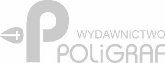 Nazwa i adres szkoły: 

……………………………………………………………………………………………………………………………………………………..…….……………………………………………………………………………………………………………………………………………………..…….……………………………………………………………………………………………………………………………………………………..…….Imię i nazwisko autora pracy konkursowej: ……………………………………………………………………………………………………………………………………………………..…….Praca została wybrana przez: ……………………………………………………………………………………………………………………………………………………..…….Uzasadnienie wyboru : ……………………………………………………………………………………………………………………………………………………..…….……………………………………………………………………………………………………………………………………………………..…….……………………………………………………………………………………………………………………………………………………..…….Imię i nazwisko osoby kontaktowej/opiekuna konkursu:
……………………………………………………………………………………………………………………………………………………………E-mail i numer telefonu osoby kontaktowej/opiekuna konkursu:
……………………………………………………………………………………………………………………………………………………………Oświadczenie opiekuna konkursu:Oświadczam, że podane przeze mnie dane są prawdziwe, oraz że zapoznałam/em się z wszystkimi zapisami regulaminu konkursowego zamieszczonego na stronie internetowej konkursu: https://wydawnictwopoligraf.pl/konkurs-literacki

Data i podpis: …………………………………………………………………………………………
Oświadczenie rodzica/opiekuna prawnego:Wyrażam zgodę na uczestnictwo dziecka, którego jestem rodzicem/opiekunem prawnym, w konkursie literackim pt. „Polska – Ojczyzna, jaką w sercu noszę”  organizowanym przez Wydawnictwo Poligraf sp. z o.o. w Brzeziej Łące. 
Oświadczam, że zapoznałam/em się z regulaminem konkursu zamieszczonym stronie internetowej konkursu: https://wydawnictwopoligraf.pl/konkurs-literacki i akceptuję jego warunki.

Data i podpis: …………………………………………………………………………………………